CSEI Nr. 1 Oradea 									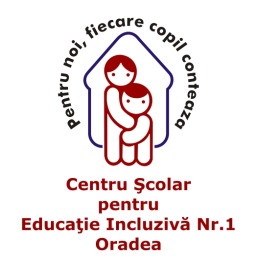 Matematică  Numele și prenumele                                                                                                       Cls. a VIII-a A				            Fisă de lucruResurse video : Mate pe scurt youtube : Ordinea efctuăriii operațiilor (Partea I )https://www.youtube.com/watch?v=9J-dWcRTBIM Încercuiți rezultatul corect :22 x 10+ 11 = 231, 203, 241220 + 11 = 231300 x 10 + 190 = 3109, 490, 319050 x 4 + 330 = 508, 503,53018 x 5 + 240 =440, 330, 410710+ 80 x6 = 1198, 998, 11904000 + 6 x 100 =4600, 6400 ,4060281 x10 + 55x 10 = 3360, 3036,33068 x10 +3 x100+ 5 x 1000 =5380, 5308,  5830Notați cu adevărat A sau fals F:123 x 3 = 396  ( F )  369427 x 2 = 854  (  )38 x 4  =  153  (   )2015 x 2 = 4432  (   )4800 x 3 = 14400  (  )1075  x 7 =  49525  (  )127 + 35 = 171 (  )374 + 16  = 390 (  )50209 +11 = 50231  (  )489 – 99 = 390 (  )321 – 12 = 209 (  )7048 – 503 = 6545  (  ) Un caiet costă 4 lei, un bloc de desen 14 lei, iar un penar 75 lei . Cât vor costa 7 caiete ,3 blocuri de desen  și 2 penare de același fel ?